Signed:	                       Date: 12/07/2023	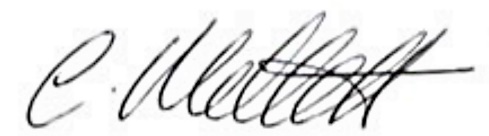 MINUTES Canterbury Business Improvement DistrictAnnual General Meeting 2023MINUTES Canterbury Business Improvement DistrictAnnual General Meeting 2023Date: Wednesday 20 June 2023Location: Canterbury Cathedral LodgeAttendees (BID Board and Executive Team)Board Directors:Claire Bogan (Designate Store Director) - Fenwick Clare Millett (Chief Executive) - Westgate Hall David Lilford (Owner) - Lilford Framing, Lilford Gallery Jon Mills (Owner) - The Foundry Karl Elliot (Managing Partner) - Clague Architects Mark Stuart (Manager) - Whitefriars Management Office Paul Turner (Head of Finance) - The Marlowe Theatre  Rachel Sanders (Franchisee) - BoConcept Sarah Wren (Owner) – Oscar & BentleysWilliam Hicks (Deputy Director, Place) – Canterbury City CouncilExecutive Team:Emily Wells (Administrator) - Canterbury BID Jo Taborn (BID Marketing and Sales Officer) - Canterbury BID Julia Wierucka (Operations Manager) - Canterbury BID Lisa Carlson (Chief Executive) - Canterbury BIDLucy Martin (Operations Manager) – Canterbury BIDRachel Pilard (Head of Marketing & Communications) - Canterbury BIDSimon Jackson (BID Ambassador) - Canterbury BID Zak Rees (BID Ambassador) - Canterbury BIDApologiesBlake McCaskill (Director) - Republic EventsDan Grimwood (Owner) – The Refectory KitchenDavid Lewis (Director) - Café des Amis / Café du SoleilMarco Keir (Director of Marketing & Communications) - Canterbury Christ Church UniversityPhilip Pothen (Director of Engagement) - University of KentHilary Brian (Trustee) - The Canterbury SocietyDavid Kemsley (ACRA Chair) - The Alliance of Canterbury Residents GroupsAttendees: Alan Bromyard (Manager) - Café St Pierre Amanda McKean (Deputy Director) - Canterbury Festival Archana Mehta (Business Partner) - Subway Becki Hill (Business manager) - McDonalds Ben Fitter-Harding (Owner) - Dodgems & Floss, The Hugo  Carl Wright (Chair) - CCAP (Canterbury Climate Action Partnership) Carlton Walls (Director) - Wagon Films Carly Pocock (Business Development Officer) - Canterbury Christ Church University Chris Bichard (CEO) - SEC Works Group Chris Hanlon (Business Development Manager) - NFU Mutual Cllr Alex Ricketts (Councillor for Blean Forest) - Canterbury City Council Cllr Connie Nolan (Labour Barton Ward) - Canterbury City Council Cllr Jean Butcher (Councillor Northgate & Lord Mayor) - Canterbury City Council Cllr Michael Dixey (Leader of the Liberal Democrat Group) - Canterbury City Council Cllr Mike Sole (Deputy Leader Liberal Democrat Group) - Canterbury City Council Cllr Pip Hazelton (Labour Ward: Westgate) - Canterbury City Council Daniel Robertson (Group Scheme Specialist) - Kreston Reeves Darian Lewis (Local Business Manager) - Metrobank Donna Pearson (Branch Manager)- Winkworth Dr Julie Grail (Managing Director) The BIDs Business Freddie Hewett (Owner) - Stag Coffee Hannah Thompsett (Sales Executive) - Abode Hotel Hugh Potter (Manager; Head of Performance) - Fitzgerald Jewellers Jack Bidewell (SME Development Manager) - Canterbury Christ Church University Jack Rowley (Head of Communications & Media Relations) - Canterbury Christ Church University Jan Chapman - Canterbury Pottery Jeffe Rolle (Private Client Tax Senior Manager) - Kreston Reeves Jenny Grant (Director of Development and Alumni) - Kings School Jessica Gray (Practice Manager) - James Clague Architects John Panda-Noah (Recruitment Consultant) - HR Go Recruitment Jonathan Brothwell (Owner) - Pybus Opticians Jonathan Fitter-Harding (Director & Owner) - Dodgems & Floss, The Hugo  Josh Turner (Community Liaison Manager) - Canterbury Christ Church University Julie Holness (Marketing Manager) - Whitefriars Management Office Kate Tompsett (Owner of Happy Glorious Burgate) - Happy and Glorious Kathryn Beldon (Receiver General) - Canterbury Cathedral  Kathy Moulton (Employer Engagement Officer) - The University of Kent Katie Lawrence (Marketing and Growth Director) - Dodgems & Floss Keran Jones (Franchisee Supervisor) - McDonalds Lavinia Watts (Partner) - Lenleys Lee May (Commercial Property Lawyer) - Brachers LLP Leigh-Ann Eason (Sales and Marketing Manager) - SEC Works Group Louise Jones-Roberts (Director) - Distinctive Bars Lydia Mckeown (Director) - I Do Marketing Ltd Lynette Pickard (Valuer) - Miles & Barr Matthew Archer (Head of Corporate Governance) - Canterbury City Council Matthew Clarke (Development Manager) - The Marlowe Theatre Matthew Jones-Roberts (Promotions & Marketing Manager) - Distinctive Bars Matthew Sutton (Partner) - Burgess Hodgson Melanie Sewell (Local Director) - Metro Bank Plc Michelle Butler (Culture Development Officer) - Canterbury City Council Mr Ondrej Novak (Operations Manager) - Abode Hotel Ms YiLin Farnworth (Owner) - Yi Lin Natalie Evele (Creative Co-Ordinator) Nicholas Hall (Founder and CEO) - DTTT Ninette Traske (Partner) - Castle Street Flooring Oliver Greenfield (Manager) - Lenleys Olivia Stewart-Stead - Fitzgerald Jewellers Owen Vanstone-Hallam (Solicitor) - Leverets Group Paige Harrison - Brachers LLP Patricia Shepherd - Age Uk Canterbury, Age Uk Paul Babra Peter Stratton (Social Enterprise Manager) - Fifth Trust Revd Jo Richards (Rector of the Benefice (St Mildreds) Robert Holness (Marketing Executive) - Girlings Solicitors Samantha Scott (Philanthropy Manager) - The University of Kent Sinead Hanna (PR Consultant) - Sinead Hanna PR Consultant Steve Solly (Managing Director) - Braddons Sunny Goyal (Franchisee) - Subway Tasmin Maitland (Chief Executive) - Catching Lives Charity Tom Mellish (Sheriff) Canterbury City Council Tom Yorke (Assistant Manager) - McDonalds Tracy Furminger (Chartered Financial Planner) - Girlings Solicitors Trevor Fitzgerald (Owner) - Fitzgerald Jewellers William Buggins-Eaves (Deputy Manager) - The Umbrella CentrePlease note: every effort was made to record attendance, but some people may have come in later and not been captured on the list.Minutes:Clare Millett, BID Board Chair and Chief Executive of The Westgate Community Trust welcomed everyone and introduced the agenda and speakers for the evening.Paul Turner, BID Finance Chair and Board Vice-Chair, and Chief Finance Officer at The Marlowe Theatre, presented a financial update covering the second term of the BID (2019 to date), and the Year 3 Accounts, which have been approved by the BID Directors, ratified at the AGM and filed at Companies House and published in full on the BID website. Lisa Carlson, BID Chief Executive, presented a summary of the BID’s activities in Year 4 and plans for the year ahead.Keynote presentations, followed by a Q&A, were given by:Bill Hicks, Director of Place, Canterbury City Council on “Canterbury City Council’s Levelling Up Fund”, Julie Grail, Managing Director, The BIDs Business on “What next for Places and BIDs”.This was followed by a panel and Q&A, and networking.